APPLICATION FOR INSTITUTIONAL MEMBERSHIP –  UK(to cover up to five postgraduate students)Institution Name: Address:Telephone: E-mail:Names of postgraduate students1.2.3.4.5.Subscription Fee £75Method of Payment:  By Standing Order (please tick)					  for the year 2017 (and every 1st January thereafter)2) By institutional cheque (please tick) 					- for the year 2017Signed:							Date:Post Membership form and, where appropriate, cheques to:Dr Carlos de Pablos-OrtegaACIS Membership SecretarySchool of Politics, Philosophy, Language and Communication StudiesUniversity of East AngliaNorwich Research ParkNR4 7TJ NorwichNorfolkUKE-mail: c.de-pablos@uea.ac.ukDirect tel: +44 (0)1603 593354DETAILS REQUIRED TO PAY BY STANDING ORDERPlease pay to the Association for Contemporary Iberian Studies (ACIS) Current Account at National Westminster Bank, PO Box 12, High Street, Chelmsford, CM1 1BL, United Kingdom.Account number: 1245 5636Bank Sort Code:  60-05-13IBAN NUMBER: GB15NWBK60051312455636IBAN BIC NUMBER: NWBKGB2LAmount to be paid: 	Institutional membership (UK)	GBP75		Annual subscription renewals due 1st JanuaryWhen you have made the payment, please confirm to: Dr Carlos de Pablos-Ortega, c.de-pablos@uea.ac.uk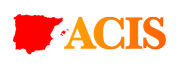 Association 
for 
Contemporary Iberian Studies Association 
for 
Contemporary Iberian Studies 